Форма бланка утверждена РешениемМС МО «Купчино» от24.10.2019 № 14ПРОЕКТ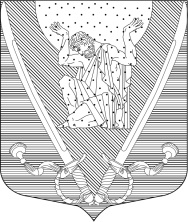 МУНИЦИПАЛЬНЫЙ СОВЕТвнутригородского муниципального образованияСанкт-Петербургамуниципальный округ Купчино6 СОЗЫВ (2019-2024 г.г.)192212,  Санкт-Петербург,  ул. Будапештская,  дом 19,  корп. 1;  тел/ факс (812) 703-04-10,  e-mail: mocupсh@gmail.comР Е Ш Е Н И Е № ХХХХ.12.2019г.                                                                                                Санкт-ПетербургСодержание: «Об исправлении технической ошибки, допущенной в Решении Муниципального Совета внутригородского муниципального образования Санкт-Петербурга муниципальный округ Купчино №35 от 16.10.2018 «Об утверждении штатного расписания Местной администрации внутригородского муниципального образования Санкт-Петербурга муниципальный округ Купчино на 2019 год»В связи с необходимостью исправления технической ошибки, допущенной при составлении документа,Муниципальный Совет     Р  Е  Ш  И  Л   :1. В приложении № 1 к Решению Муниципального Совета внутригородского муниципального образования Санкт-Петербурга муниципальный округ Купчино №35 от 16.10.2018:показатель по столбцу 3 строки «итого» вместо «19» читать «17»;третий столбец раздела «общий отдел» дополнить строкой: 2. Решение вступает в силу с момента принятия и применяется к отношениям, возникшим с 01.01.2019.3. Обнародовать настоящее Решение в порядке, установленном статьей 42 Устава МО «Купчино».4. Контроль за исполнением настоящего решения возложить на Главу муниципального образования.Глава муниципального образования –Председатель Муниципального Совета                                                А.В. Пониматкин Главный специалист116